ЧЕРКАСЬКА МІСЬКА РАДА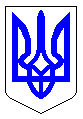 ЧЕРКАСЬКА МІСЬКА РАДАВИКОНАВЧИЙ КОМІТЕТРІШЕННЯВід 16.02.2022 № 135Про внесення змін до рішення виконавчого комітету Черкаської міської ради від 01.02.2022 № 107 «Про утворення комісії для прийому-передачі на баланс КП «Благоустрій» скверу «Придніпровський», розташованого по вул. Героїв Дніпра, навпроти будинку № 81»         На виконання рішення Черкаської міської ради від 20.01.2022  № 17-3 «Про визначення балансоутримувача для скверу «Придніпровський», враховуючи лист КП «Благоустрій» Черкаської міської ради від 04.02.2022 № 248 про те, що у зв’язку з кадровими змінами на підприємстві необхідно внести зміни до складу комісії, відповідно до ст. 29 Закону України «Про місцеве самоврядування в Україні» виконавчий комітет Черкаської міської ради ВИРІШИВ:         1. Внести зміни до рішення виконавчого комітету Черкаської міської ради від 01.02.2022 № 107 «Про утворення комісії для прийому-передачі на баланс КП «Благоустрій» скверу «Придніпровський», розташованого по вул. Героїв Дніпра, навпроти будинку № 81», а саме:        1.1. Виключити із складу комісії:Коренюка П.В. – заступника директора КП «Благоустрій»;Прокопенко І.Ф. – головного бухгалтера КП «Благоустрій».1.2. Включити до складу комісії:      Балагутрука І.Б. – головного інженера КП «Благоустрій»;      Стемповську І.О. – головного бухгалтера КП «Благоустрій».        2. Контроль за виконанням рішення покласти на директора департаменту економіки та розвитку Удод І.І. Міський голова 			                                       Анатолій БОНДАРЕНКО